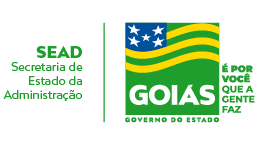 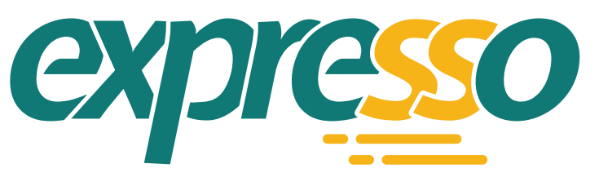 ANEXO I – OFÍCIO CARTA DE INTENÇÕESOFÍCIO Nº X_____/2021_____________, __________ de ____________ de 2021Ao SenhorBruno Magalhães D’Abadia Secretário de Estado da AdministraçãoSecretaria de Estado da AdministraçãoRua 82, nº 400 Ed. Palácio Pedro Ludovico Teixeira, 7º andar, Setor Central - CEP: 74.015-908 – Goiânia-GO Assunto: Carta de Intenções para implementação Expresso Balcão – Município de XXXXSenhor Secretário,Considerando o Edital de Chamamento nº _____ de _____ de ________ de 2021 para participação no programa de atendimento Expresso, manifestamos interesse em implantar o Expresso Balcão no município XXXXXX.Informamos que possuímos ciência e concordamos com as disposições previstas no referido edital e seus anexos, bem como nos responsabilizamos pela veracidade e legitimidade das informações e documentos apresentados durante o processo de seleção.Atenciosamente,____________________________________Prefeito de ______________